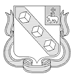 БЕРЕЗНИКОВСКАЯ ГОРОДСКАЯ ДУМАПЕРМСКИЙ КРАЙVII СОЗЫВРЕШЕНИЕ № 396  		Дата принятия 31 января 2023 г. В соответствии с пунктом 4 статьи 1 Регламента Березниковской городской Думы, принятого решением Березниковской городской Думы от 27 декабря 2005 г. № 54Березниковская городская Дума РЕШАЕТ:1.Утвердить прилагаемый План правотворческой деятельности Березниковской городской Думы на 2023 год.2.Разместить настоящее решение на официальном сайте Березниковской городской Думы, на Официальном портале правовой информации города Березники в информационно-телекоммуникационной сети «Интернет».3.Настоящее решение вступает в силу со дня его подписания.ПЛАНправотворческой деятельности Березниковской городской Думы на 2023 годЯНВАРЬФЕВРАЛЬМАРТАПРЕЛЬМАЙИЮНЬИЮЛЬАВГУСТСЕНТЯБРЬОКТЯБРЬНОЯБРЬ ДЕКАБРЬ Об утверждении Плана правотворческой деятельности Березниковской городской Думы на 2023 годПредседатель Березниковской городской Думы                                                              Э.В.СмирновУТВЕРЖДЕНрешениемБерезниковской городской Думыот 31.01.2023 № 396№ п/пНаименование проекта правового акта, иные вопросы, подлежащие рассмотрениюСубъект правотворческой инициативыРазработчикпроектаправового акта12341.Об утверждении Плана правотворческой деятельности Березниковской городской Думы на 2023 годБерезниковская городская ДумаПредседатель Березниковской городской Думы2.Об отчете о деятельности Березниковской городской Думы в 2022 годуБерезниковская городская ДумаПредседатель Березниковской городской Думы3.О внесении изменений в Регламент Березниковской городской Думы, принятый решением Березниковской городской Думы от 27.12.2005           № 54Березниковская городская ДумаПредседатель Березниковской городской Думы4.О рассмотрении требования прокурора города Березники                   об изменении нормативного правового акта.Березниковская городская ДумаПредседатель Березниковской городской Думы5.О внесении изменений в Положение о возмещении расходов, связанных с осуществлением полномочий депутата Березниковской городской Думы, утвержденное решением Березниковской городской Думы от 28.11.2022 № 380Березниковская городская ДумаПредседатель Березниковской городской Думы6.О внесении изменений в Правила благоустройства территории муниципального образования «Город Березники» Пермского края, утвержденные решением Березниковской городской Думы                                           от 26.09.2018 № 440Глава города Березники – глава администрации города БерезникиУправление благоустройства администрации города Березники7.О внесении изменений в решение Березниковской городской Думы                 от 26.03.2022 № 148 «Об утверждении Положения «Об управлении имуществом, находящимся в муниципальной собственности муниципального образования «Город Березники»Глава города Березники – глава администрации города БерезникиУправление имущественных                        и земельных отношений администрации города Березники8.О внесении изменений в решение Березниковской городской Думы                 от 27.03.2012 № 327 «Об утверждении Положения об аренде муниципального имущества и Методики расчета арендной платы при передаче в аренду муниципального имущества»Глава города Березники – глава администрации города БерезникиУправление имущественных                        и земельных отношений администрации города Березники9.О внесении изменений в решение Березниковской городской Думы                 от 27.10.2015 № 18 «Об утверждении Положения об управлении земельными участками, находящимися в собственности муниципального образования «Город Березники» или государственная собственность на которые не разграничена, находящимися в границах муниципального образования «Город Березники»Глава города Березники – глава администрации города БерезникиУправление имущественных                        и земельных отношений администрации города Березники10.О внесении изменений в решение Березниковской городской Думы                 от 27.10.2015 № 20 «Об утверждении Положения о порядках определения размера арендной платы за земельные участки, находящиеся в собственности муниципального образования «Город Березники», предоставленные в аренду без торгов, а также размера платы по соглашению об установлении сервитута в отношении земельных участков, находящихся в собственности муниципального образования «Город Березники»Глава города Березники – глава администрации города БерезникиУправление имущественных                        и земельных отношений администрации города Березники11.О назначении собрания граждан в п. Дзержинец для рассмотрения                     и обсуждения вопроса внесения инициативного проекта «Спортивная площадка «Олимпик»Глава города Березники – глава администрации города БерезникиУправление по связям                    с общественностью                   и вопросам внутренней политики администрации города Березники12.О назначении собрания граждан в с. Верх-Кондас для рассмотрения                    и обсуждения вопроса внесения инициативного проекта «Благоустройство территории и ремонт памятников на аллее боевой                   и трудовой славы «Память о героях сохраним для потомков»Глава города Березники – глава администрации города БерезникиУправление по связям                       с общественностью                   и вопросам внутренней политики администрации города Березники13.Об освобождении от исполнения обязанностей помощника депутата Березниковской городской Думы VII созываБерезниковская городская ДумаПредседатель Березниковской городской Думы14.О назначении помощника депутата Березниковской городской Думы VII созываБерезниковская городская ДумаПредседатель Березниковской городской Думы15.Об образовании счетной комиссииБерезниковская городская ДумаПредседатель Березниковской городской Думы16.Информация об исполнении п. 4.3 решения Березниковской городской Думы от 19.04.2022 № 267 «Об установлении расходного обязательства муниципального образования «Город Березники» Пермского края на разработку проектной документации                               для проведения капитального ремонта общего имущества                                 в многоквартирных домах в городе Березники Пермского края»                              в разделе «Разное»Глава города Березники – глава администрации города БерезникиУправление городского хозяйства администрации города Березники17.Информация о финансировании и организации зимней уборки территорий образовательных учреждений (с учетом периодичности, калькуляции, видов работ) в разделе «Разное»Глава города Березники – глава администрации города БерезникиУправление образования администрации города Березники1.О ежегодном отчете главы города Березники - главы администрации города Березники о результатах своей деятельности и деятельности Администрации города Березники, в том числе о решении вопросов, поставленных Березниковской городской Думой, за 2022 годГлава города Березники – глава администрации города БерезникиПланово-экономическое управление администрации города Березники2.Об отчете о деятельности Контрольно-счетной палаты города Березники за 2022 годБерезниковская городская ДумаПредседатель Березниковской городской Думы,Контрольно-счетная палата города Березники3.Об утверждении отчета о результатах приватизации муниципального имущества, находящегося в собственности муниципального образования «Город Березники» Пермского края, за 2022 годГлава города Березники – глава администрации города БерезникиУправление имущественных                        и земельных отношений администрации города Березники4.Об утверждении Положения о приватизации имущества, находящегося в собственности муниципального образования «Город Березники» Пермского краяГлава города Березники – глава администрации города БерезникиУправление имущественных и земельных отношений администрации города Березники5.О назначении публичных слушаний по проекту решения Березниковской городской Думы «О внесении изменений в Устав муниципального образования «Город Березники» Пермского края»Березниковская городская ДумаПредседатель Березниковской городской Думы6.Отчет о деятельности за 2022 год и планах на 2023 год Общества с ограниченной ответственностью «Объединенные региональные электрические сети Березники» (далее – ООО «ОРЭС-Березники»)                     в разделе «Разное»Глава города Березники – глава администрации города БерезникиУправление городского хозяйства администрации города Березники,ООО «ОРЭС  - Березники»7.Отчет о деятельности за 2022 год и планах на 2023 год Общества                       с ограниченной ответственностью «Энергоресурс» (далее - ООО «Энергоресурс») в разделе «Разное»Глава города Березники – глава администрации города БерезникиУправление городского хозяйства администрации города Березники,ООО «Энергоресурс»8.Отчет о деятельности за 2022 год и планах на 2023 год Общества                         с ограниченной ответственностью «Горгазсервис» (далее - ООО «Горгазсервис») в разделе «Разное»Глава города Березники – глава администрации города БерезникиУправление городского хозяйства администрации города Березники,ООО «Горгазсервис»1.О внесении изменений в Устав муниципального образования «Город Березники» Пермского краяБерезниковская городская ДумаПредседатель Березниковской городской Думы2.О внесении изменений в решение Березниковской городской Думы «О бюджете муниципального образования «Город Березники»                      от 08.12.2022 № 384 Пермского края на 2023 год и плановый период 2024-2025 годов»Глава города Березники – глава администрации города БерезникиФинансовое управление администрации города Березники3.Об отчете начальника Отдела МВД России по Березниковскому городскому округу о деятельности полиции по итогам 12 месяцев 2022 годаБерезниковская городская ДумаОтдел МВД России по Березниковскому городскому округуПредседатель Березниковской городской ДумыНачальник Отдела МВД России                                     по Березниковскому городскому округу4.Информация прокурора города Березники о состоянии законности                  на территории муниципального образования «Город Березники» Пермского края и предложениях по её укреплению в разделе «Разное»Березниковская городская Дума Прокурор города БерезникиПрокурор города Березники5.Информация природоохранного прокурора Березниковской межрайонной природоохранной прокуратуры о состоянии законности           в сфере правоотношений, затрагивающих вопросы охраны окружающей природной среды на территории муниципального образования «Город Березники» Пермского края, предложениях по её укреплению в разделе «Разное»Березниковская городская Дума Березниковский межрайонный природоохранный прокурорБерезниковский межрайонный природоохранный прокурор 6.Информация об организации работ по очистке дорог городского значения (включая содержание контейнерных площадок по сбору                           и выводу ТКО), придомовых территорий многоквартирных домов                   (в том числе очистка кровель МКД), подготовке межпоселковых дорог                               и внутриквартальных проездов к летнему периоду в разделе «Разное»Березниковская городская Дума Управление городского хозяйства администрации города Березники, управление благоустройства администрации города Березники1.О назначении публичных слушаний по отчету об исполнении бюджета муниципального образования «Город Березники» Пермского края                  за 2022 год Березниковская городская ДумаПредседатель Березниковской городской Думы2.Информация о деятельности трехсторонней комиссии                                    по регулированию социально-трудовых отношений на территории муниципального образования «Город Березники» Пермского края,                       за 2022 год в разделе «Разное»Березниковская городская ДумаУправление по вопросам потребительского рынка                       и развитию предпринима-тельства администрации города Березники3.Информация о работе старост сельских населенных пунктов муниципального образования «Город Березники» Пермского края                             в разделе «Разное»Березниковская городская ДумаУправление по связям                               с общественностью                           и вопросам внутренней политики администрации города Березники4.Информация о реализации инициативных проектов на территории муниципального образования «Город Березники» Пермского края,                 за 2022 год в разделе «Разное»Березниковская городская ДумаУправление по связям                  с общественностью                       и вопросам внутренней политики администрации города Березники5.Информация о состоянии работы по профилактике безнадзорности, беспризорности, правонарушений и антиобщественных действий несовершеннолетних на территории муниципального образования «Город Березники» Пермского края, а также о выявленных фактах нарушений прав и законных интересов несовершеннолетних за 2022 год в разделе «Разное»Глава города Березники – глава администрации города БерезникиОтдел по обеспечению деятельности комиссии              по делам несовершеннолетних                     и защите их прав муниципального образования «Город Березники» Пермского края6.Информация об организации в муниципальном образовании «Город Березники» Пермского края работы с молодежью (студенчество, формирование добровольческого движения, деятельность молодежного парламента, работы Дворца молодежи и взаимодействие                                 с молодежными организациями градообразующих предприятий муниципального образования «Город Березники» Пермского края)                              в разделе «Разное»Березниковская городская ДумаУправление образования администрации города Березники7.Информация об исполнении п. 4.3 решения Березниковской городской Думы от 19.04.2022 № 267 «Об установлении расходного обязательства муниципального образования «Город Березники» Пермского края на разработку проектной документации                                 для проведения капитального ремонта общего имущества                                в многоквартирных домах в городе Березники Пермского края»                            в разделе «Разное»Глава города Березники – глава администрации города БерезникиУправление городского хозяйства администрации города Березники8.Информация о реализации Программы комплексного развития социальной инфраструктуры муниципального образования «Город Березники» Пермского края на 2019-2029 в разделе «Разное»Глава города Березники – глава администрации города БерезникиУправление образования администрации города Березники, управление культуры администрации города Березники, комитет по физической культуре               и спорту администрации города Березники1.Об утверждении отчета об исполнении бюджета муниципального образования «Город Березники» Пермского края за 2022 годГлава города Березники – глава администрации города БерезникиФинансовое управление администрации города Березники2.О внесении изменений в решение Березниковской городской Думы                   от 27.03.2012 № 327 «Об утверждении Положения об аренде муниципального имущества и Методики расчета арендной платы                    при передаче в аренду муниципального имущества»Глава города Березники – глава администрации города БерезникиУправление имущественных и земельных отношений администрации города Березники3.Информация  об исполнении бюджета муниципального образования «Город Березники» Пермского края за 1 квартал  2023 года в разделе «Разное»Березниковская городская ДумаГлава города Березники – глава администрации города БерезникиФинансовое управление администрации города Березники Контрольно-счетная палата города Березники4.Отчет о деятельности за 2022 год и планах на 2023 год Общества                      с ограниченной ответственностью «Березниковская водоснабжающая компания» (далее – ООО «БВК») в разделе «Разное»Глава города Березники – глава администрации города БерезникиУправление городского хозяйства администрации города Березники,ООО «БВК» 5.Отчет о деятельности за 2022 год и планах на 2023 год Филиала «Пермский» Публичного акционерного общества «Т Плюс» (далее – Филиал «Пермский» ПАО «Т Плюс») в разделе «Разное»Глава города Березники – глава администрации города БерезникиУправление городского хозяйства администрации города Березники,Филиал «Пермский» ПАО «Т Плюс»6.Отчет о деятельности за 2022 год и планах на 2023 год Производственного отделения «Березниковские электрические сети» филиала открытого акционерного общества «Межрегиональная распределительная сетевая компания Урала» (далее - Производственное отделение «Березниковские электрические сети» филиала ОАО «МРСК Урала») в разделе «Разное»Глава города Березники – глава администрации города БерезникиУправление городского хозяйства администрации города Березники,Производственное отделение «Березниковские электрические сети» филиала ОАО «МРСК Урала»7.Информация об осуществлении контроля за исполнением концессионных соглашений в сфере ЖКХ в разделе «Разное»Березниковская городская ДумаУправление городского хозяйства администрации города Березники1.О внесении изменений в решение Березниковской городской Думы                от 30.04.2002 № 161 «Об утверждении Порядка передачи имущества, находящегося в муниципальной собственности, в залог» Глава города Березники – глава администрации города БерезникиУправление имущественных                                и земельных отношений администрации города Березники2.О внесении изменений в решение Березниковской городской Думы                   от 30.04.2002 № 162 «Об утверждении Порядка закрепления                               за муниципальным унитарным предприятием имущества на праве хозяйственного ведения»           Глава города Березники – глава администрации города БерезникиУправление имущественных                             и земельных отношений администрации города Березники3.О внесении изменений в решение Березниковской городской Думы                        от 25.03.2003 № 209 «Об утверждении «Порядка дачи согласия на мену имущества, находящегося в муниципальной собственности муниципального образования «Город Березники» Глава города Березники – глава администрации города БерезникиУправление имущественных                             и земельных отношений администрации города Березники4.О внесении изменений в Генеральный план муниципального образования «Город Березники» Пермского края, утвержденный решением Березниковской городской Думы от 28.07.2021 № 123Глава города Березники – глава администрации города БерезникиУправление архитектуры                         и градостроительства администрации города Березники5.Об утверждении Программы комплексного развития транспортной инфраструктуры муниципального образования «Город Березники» Пермского края до 2039 годаГлава города Березники – глава администрации города БерезникиУправление благоустройства администрации города Березники1.О внесении изменений в решение Березниковской городской Думы                   от 08.12.2022 № 384 «О бюджете муниципального образования «Город Березники» Пермского края на 2023 год и плановый период 2024-2025 годов»Глава города Березники – глава администрации города БерезникиФинансовое управление администрации города Березники2.О внесении изменений в Порядок приема имущества в муниципальную собственность и передачи имущества из муниципальной собственности в иные формы собственности, утвержденный решением Березниковской городской Думы от 25.08.2009  № 639Глава города Березники – глава администрации города  БерезникиУправление имущественных                        и земельных отношений администрации города Березники3.О внесении изменений в решение Березниковской городской Думы                  от 31.08.2010 № 77 «Об утверждении Положения об имуществе муниципальной казны муниципального образования «Город Березники» Глава города Березники – глава администрации города  БерезникиУправление имущественных                                и земельных отношений администрации города Березники4.Информация об исполнении п. 4.3 решения Березниковской городской Думы от 19.04.2022 № 267 «Об установлении расходного обязательства муниципального образования «Город Березники» Пермского края на разработку проектной документации                               для проведения капитального ремонта общего имущества                               в многоквартирных домах в городе Березники Пермского края»                        в разделе «Разное»Глава города Березники – глава администрации города БерезникиУправление городского хозяйства администрации города Березники5.Информация об организации очистки и уборки территорий образовательных организаций (запланированные и фактические расходы)Березниковская городская ДумаУправление городского хозяйства администрации города Березники1.Информация об исполнении бюджета муниципального образования «Город Березники» Пермского края за 6 месяцев 2022 года в разделе «Разное»Березниковская городская ДумаГлава города Березники – глава администрации города БерезникиФинансовое управление администрации города Березники Контрольно-счетная палата города Березники2.Отчет о деятельности с января по июнь 2023 года и мероприятиях                            по подготовке к отопительному сезону 2023-2024 годов ООО «БВК»                         в разделе «Разное»Глава города Березники – глава администрации города БерезникиУправление городского хозяйства администрации города  Березники,ООО «БВК»3.Отчет о деятельности с января по июнь 2023 года и мероприятиях                     по подготовке к отопительному сезону 2023-2024 годов Филиала «Пермский» ПАО «Т Плюс» в разделе «Разное»Глава города Березники – глава администрации города БерезникиУправление городского хозяйства администрации города  Березники,Филиал «Пермский» ПАО «Т Плюс»4.Отчет о деятельности с января по июнь 2023 года и мероприятиях по подготовке к отопительному сезону 2023-2024 годов Общества                      с ограниченной ответственностью «ОРЭС - Березники»  в разделе «Разное»Глава города Березники – глава администрации города БерезникиУправление городского хозяйства администрации города  Березники,ООО «ОРЭС - Березники»5.Отчет о деятельности с января по июнь 2023 года и мероприятиях                  по подготовке к отопительному сезону 2023-2024 годов Производственного отделения «Березниковские электрические сети» Филиала ОАО «МРСК Урала» в разделе «Разное»Глава города Березники – глава администрации города БерезникиУправление городского хозяйства администрации города  Березники,Производственное отделение «Березниковские электрические сети» Филиала ОАО «МРСК Урала»6.Отчет о деятельности с января по июнь 2023 года и мероприятиях                  по подготовке к отопительному сезону 2023-2024 годов ООО «Энергоресурс»  в разделе «Разное»Глава города Березники – глава администрации города БерезникиУправление городского хозяйства администрации города  Березники,ООО «Энергоресурс»7.Отчет о деятельности с января по июнь 2023 года и мероприятиях                  по подготовке к отопительному сезону 2023-2024 годов ООО «Горгазсервис» в разделе «Разное»Глава города Березники – глава администрации города БерезникиУправление городского хозяйства администрации города  Березники,ООО «Горгазсервис»1.О внесении изменений в решение Березниковской городской Думы               от 08.12.2022 № 384 «О бюджете муниципального образования «Город Березники» Пермского края на 2023 год и плановый период 2024-2025 годов»Глава города Березники – глава администрации города БерезникиФинансовое управление администрации города Березники2.О внесении изменений в Положение о бюджетном процессе муниципального образования «Город Березники» Пермского края, утвержденное решением Березниковской городской Думы от 30.10.2007 № 356 Глава города Березники – глава администрации города БерезникиФинансовое управление администрации города Березники3.Информация о реализации муниципальной программы «Формирование современной городской среды на территории муниципального образования «Город Березники» Пермского края, в том числе по объекту дорожно-тропиночной сети «Тропа здоровья» в районе реки Быгель, а также целевому показателю «Дворовые территории, приведенные в нормативное состояние» в разделе «Разное»Глава города Березники – глава администрации города БерезникиУправление благоустройства администрации города Березники1.О назначении публичных слушаний по проекту бюджета муниципального образования «Город Березники» Пермского края                      на 2024 год и плановый период 2025-2026 годовБерезниковская городская ДумаПредседатель Березниковской городской Думы2.Информация о капитальном ремонте автомобильных дорог с осмотром объектов (ул. 8 Марта, г. Усолье, готовность ПСД на ремонт Чуртанского шоссе, г. Березники)  в разделе «Разное» Глава города Березники – глава администрации города БерезникиУправление благоустройства администрации города Березники3.Информация об итогах летней оздоровительной кампании 2023 года                      в разделе «Разное»Березниковская городская ДумаГлава города Березники – глава администрации города БерезникиУправление образования администрации города Березники4.Информация об исполнении п. 4.3 решения Березниковской городской Думы от 19.04.2022 № 267 «Об установлении расходного обязательства муниципального образования «Город Березники» Пермского края на разработку проектной документации                                для проведения капитального ремонта общего имущества                                   в многоквартирных домах в городе Березники Пермского края»                       в разделе «Разное»Глава города Березники – глава администрации города БерезникиУправление городского хозяйства администрации города Березники5.Информация о ходе реализации муниципальной программы «Привлечение и сохранение тренерских кадров» за 2022 год и первое полугодие 2023 года (включая информацию о состоянии                                      и эксплуатации спортивных сооружений города) в разделе «Разное» Глава города Березники – глава администрации города БерезникиКомитет по физической культуре и спорту администрации города Березники6.Информация о ходе реализации муниципальной программы «Привлечение  педагогических кадров» за 2022 год и первое полугодие 2023 года в разделе «Разное» Глава города Березники – глава администрации города БерезникиУправление образования администрации города Березники7.Информация о ходе реализации муниципальной программы «Привлечение и сохранение врачебных кадров» за 2023 год и первое полугодие 2023 года в разделе «Разное»Глава города Березники – глава администрации города БерезникиЗаместитель главы администрации, Главный врач ГБУЗ ПК «КБ им. Вагнера Е.А.» 8.Информация о ходе реконструкции детской городской больницы                     по Советскому проспекту, г. Березники в разделе «Разное»Глава города Березники – глава администрации города БерезникиМКУ «Управление капитального строительства»1.О принятии в первом чтении проекта бюджета муниципального образования «Город Березники» Пермского края на 2024 год и плановый период 2025-2026 годов Глава города Березники – глава администрации города БерезникиФинансовое управление администрации города Березники2.Об утверждении прогнозного плана приватизации муниципального имущества, находящегося в собственности муниципального образования «Город Березники» Пермского края, на плановый период 2024 - 2026 годовГлава города Березники – глава администрации города БерезникиУправление имущественных                                      и земельных отношений администрации города Березники3.Информация  об исполнении бюджета муниципального образования «Город Березники» Пермского края за 9 месяцев 2023 года в разделе «Разное»Березниковская городская ДумаГлава города Березники – глава администрации города БерезникиФинансовое управление администрации города Березники Контрольно-счетная палата города Березники4.Информация о ходе реконструкции, вводе объекта «Кинотеатр «Авангард» в эксплуатацию в разделе «Разное» с последующим его посещениемБерезниковская городская ДумаМКУ «Управление капитального строительства»5.Информация об итогах реализации проектов инициативного бюджетирования на 2023 год в разделе «Разное»Глава города Березники – глава администрации города БерезникиУправление по связям                    с общественностью и вопрорсам внутренней политики администрации города Березники1.О внесении изменений в решение Березниковской городской Думы                от 08.12.2022 № 384 «О бюджете муниципального образования «Город Березники» Пермского края на 2023 год и плановый период 2024-2025 годов»Глава города Березники – глава администрации города БерезникиФинансовое управление администрации города Березники2.О бюджете муниципального образования «Город Березники» Пермского края на 2024 год и плановый период 2025-2026 годов        Глава города Березники – глава администрации города БерезникиФинансовое управление администрации города Березники3.Информация об уборке территории муниципального образования «Город Березники» Пермского края в зимний период 2023-2024 годов              в разделе «Разное»Березниковская городская ДумаГлава города Березники – глава администрации города БерезникиУправление благоустройства администрации города Березники